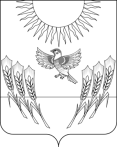 АДМИНИСТРАЦИЯ ВОРОБЬЕВСКОГОМУНИЦИПАЛЬНОГО РАЙОНА ВОРОНЕЖСКОЙ ОБЛАСТИП О С Т А Н О В Л Е Н И Еот   26  января  2017 года №       28             ..с. ВоробьевкаОб   утверждении   Плана   размещения ярмарочной  площадки  на  территории  Воробьевского муниципального района  В целях реализации Федерального закона от 28.12.2009 № 381-ФЗ «Об основах государственного регулирования торговой деятельности в Российской Федерации», Закона Воронежской  области от 30.06.2010 № 68-ОЗ «О государственном регулировании торговой деятельности на территории Воронежской области», постановления правительства Воронежской области  от 21.06.2016  № 432 «Об утверждении Порядка    организации ярмарок на территории  Воронежской области и продажи товаров (выполнения работ, оказания услуг) на них»,  удовлетворения  потребностей населения района товарами  администрация  Воробьевского муниципального района  Воронежской области    постановляет:1. Утвердить прилагаемый  План   размещения   ярмарочной площадки на территории  Воробьевского  муниципального  района.2.  Определить уполномоченным органом на организацию проведения аукциона по продаже права на заключение договоров на организацию ярмарки, прием заявлений и заключение договоров на организацию ярмарки, осуществление мониторинга  деятельности ярмарки, утверждение акта приемочной комиссии о соответствии  или несоответствии организованной ярмарки установленным требованиям, организацию проведения  разовых  специализированных ярмарок  отдел по экономике и управлению муниципальным имуществом  администрации  Воробьевского муниципального района  (Е.А.Котенкова).  3. Определить  ответственным  структурным подразделением за подготовку графической части  Плана размещения ярмарочных площадок  на территории муниципального района,  типовых архитектурных решений торговых мест ярмарки  (открытого и (или закрытого типа), схем  размещения  торговых мест и инфраструктуры ярмарок  отдел по строительству, архитектуре, транспорту и ЖКХ  администрации муниципального  района  (Гриднев Д.Н.). 4. Контроль  за  исполнением настоящего постановления оставляю за  собой.Глава администрации муниципального районаМ.П. Гордиенко